проводит День открытых дверей20 мая 2023 в 13:30 (актовый зал)Адрес: 224000, г. Брест,ул. К. Маркса, 49Тел.: (8 0162) 51 33 54 (приёмная директора)(8 0162) 23 78 68 (приёмная комиссия)Факс: (8 0162) 51 33 54Web-сайт: www.bspc.brest.byE-mail: bspc@bstu.by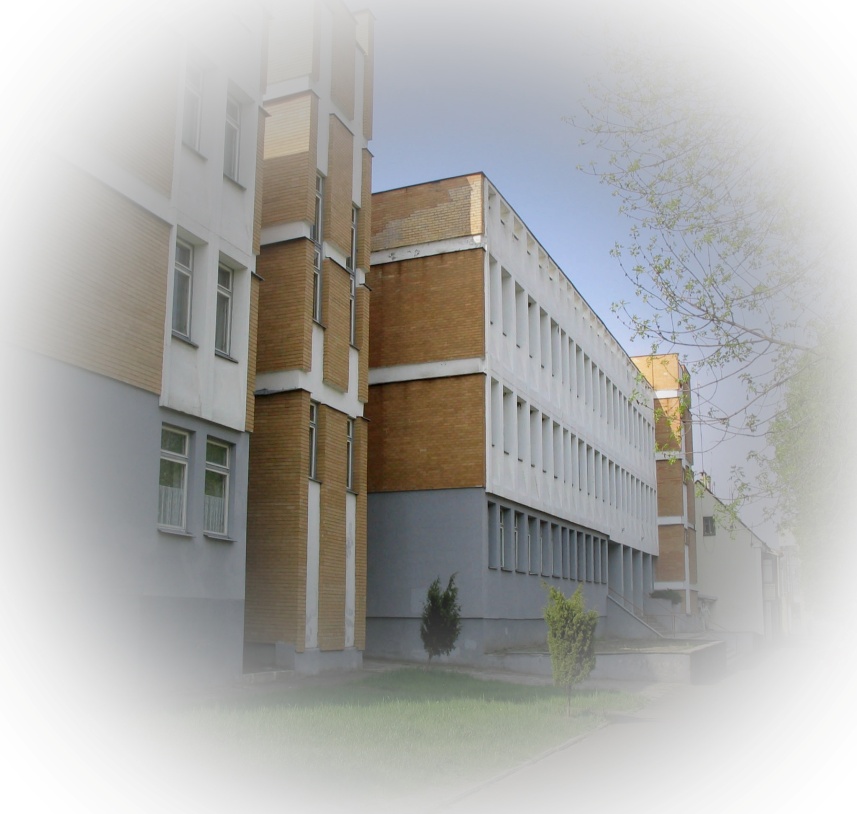 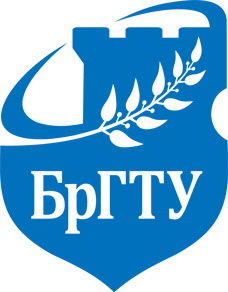 Филиал Учреждения образования«Брестский государственный технический университет» Политехнический колледж